Geography China 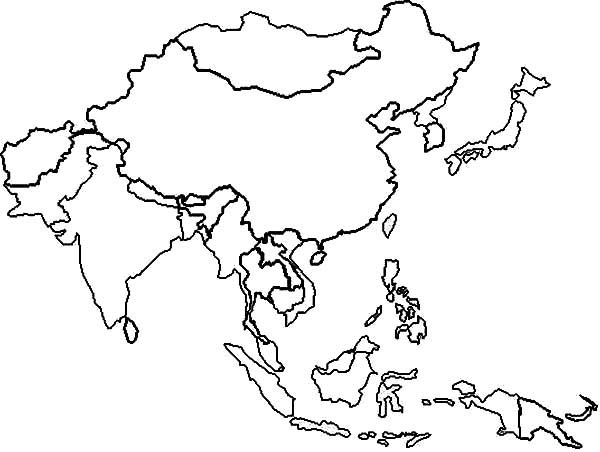 Yellow Sea		East China Sea 		South China Sea 	Bohai Gulf	Gulf of TonkinHuange He (Yellow)	Yangtze River		Chang Jiang		Pearl River 	Songhua RiverMekong River		Brahmaputra River	Mongolian Plateau	Tibet Plateau	Gobi DesertTakla Makan Desert	Hainan 			Taiwan Beijing			Tianjin			Shanghai 		Xi’an		GuangzhouHong Kong		Taipei 